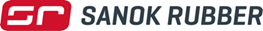 …………….....................................                                 Data, miejsce FORMULARZ DO ZAPYTANIA OFERTOWEGOSŁUŻĄCEGO DO USTALENIA SZACUNKOWEJ WARTOŚCI ZAMÓWIENIADLA WYDATKU NR 34 „LZO”Wydatek planowany jest do poniesienia w ramach projektu nr POIR.02.01.00-00-0195/2017 pn.: 
„Utworzenie przez SANOK RUBBER COMPANY S.A. Centrum Badawczo-Rozwojowego 
w celu opracowywania innowacyjnych produktów dla sektora produkcji środków transportu” (dalej: „Projekt”), który został wybrany przez Ministerstwo Rozwoju do dofinansowania 
w ramach Działania 2.1. Wsparcie inwestycji w infrastrukturę B+R przedsiębiorstw,
 2 Osi Priorytetowej Wsparcie otoczenia i potencjału przedsiębiorstw do prowadzenia działalności B+R+I Programu Operacyjnego Inteligentny Rozwój na lata 2014-2020,  w konkursie 1/2.1/2017 (dalej: „Konkurs”), w naborze <08 maja 2017 r. – 07 lipca 2017 r.>, realizowanego przez firmę SANOK RUBBER COMPANY S.A. (dalej: „Zamawiający”).Opis wydatku:Nazwa, zgodnie z wnioskiem o dofinansowanie Projektu: LZO.Numer wydatku, zgodnie z wnioskiem o dofinansowanie Projektu: 34.Kluczowe parametry, mające wpływ na wartość zamówienia:•	projekt powinien zostać wykonany na podstawie listy emitorów oraz analizy składu powietrza zanieczyszczonego•	parametry gazu oczyszczonego: a)	LZO ≤ 20 mgC/Nm3b)	CO ≤ 50 mg/Nm3c)	NOx ≤ 50 mg/Nm3Szczegółowe wymagania dla instalacji:•	poszczególne urządzenia badawcze i związane z nimi emitory będą pracować niezależnie od siebie, co oznacza, że każde z nich może mieć dowolne przerwy w produkcji bez wpływu na jakość pracy instalacji LZO.•	poziom hałasu wentylatorów nie może przekraczać dopuszczalnego poziomu wg obowiązujących norm (oczekiwany poziom hałasu w odległości 1 m od urządzeń) poniżej 85 dB.•	nstalacja LZO będzie pracowała w cyklu automatycznym i nie będzie wymagała stałej obsługi•	wszystkie elementy instalacji umieszczone na zewnątrz muszą być odpowiednio zabezpieczone przed korozją oraz przystosowane do pracy w temperaturze -30°C do +55°C •	instalacja będzie posiadała punkty do dokonywania pomiarów, które będą wykonane zgodnie z obowiązującymi normamiNazwa Oferenta:Nazwa: ....................................................................................................Adres: ......................................................................................................Nr telefonu: ............................................................................................ E-mail: …………………………………………………..….............................................Oferta cenowa Wykonawcy:Cena netto: ...................................................................................................Podatek VAT (stawka: ………%): ……………………………………………………………...Cena brutto: .................................................................................................……………………………………     (podpis i pieczątka Oferenta)